STUDI MEMBANGUN CITRA MEREK DALAM UPAYA MENINGKATKAN KEPERCAYAAN PELANGGAN (Studi Kasus Pada Produk Indihome PT. Telkom Indonesia) SKRIPSIDiajukan Untuk Memenuhi Salah Satu Syarat Sidang Skripsi Guna Memperoleh Gelar Sarjana EkonomiOleh Wahyu Eki Sepriansyah124010353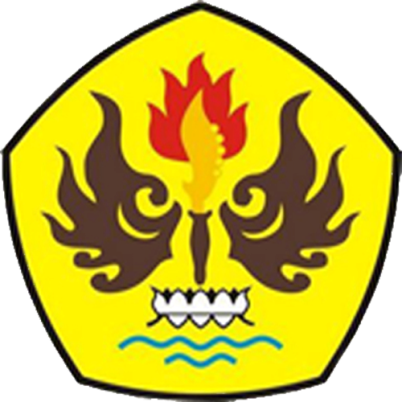 PROGRAM STUDI MANAJEMENFAKULTAS EKONOMI DAN BISNISUNIVERSITAS PASUNDANBANDUNG2017